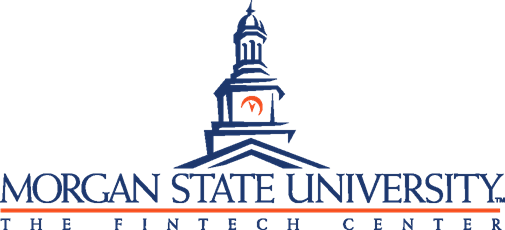 XRP Ledger (XRPL)Ripple is a crypto solutions company that transforms how the world moves, manages, and tokenizes value to inspire new business models and create more economic opportunities. The XRP Ledger (XRPL), with its native digital asset XRP, is a decentralized, public blockchain led by a global developer community. Morgan's National FinTech Center is looking for faculty and students (with faculty supervision) to engage with Ripple's XRP Ledger. Inquire about available FinTech Center XRPL-focused mini-grants info.fintech@morgan.edu.   For more information, please review this series of videos that introduce the XRP Ledger. APPLY HERE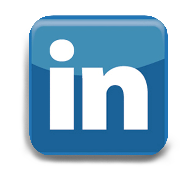 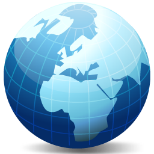 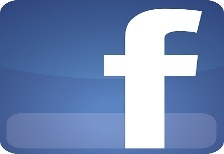 